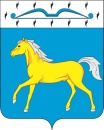 ПРИХОЛМСКИЙ СЕЛЬСКИЙ СОВЕТ ДЕПУТАТОВМИНУСИНСКОГО РАЙОНАКРАСНОЯРСКОГО КРАЯРОССИЙСКАЯ ФЕДЕРАЦИЯРЕШЕНИЕ03.11.2022			           п. Прихолмье             	              № 117-рсО безвозмездном приеме имущества из государственной собственности Красноярского края в муниципальную  собственность Прихолмского сельсовета          В соответствии с Федеральным Законом от 06.10.2003 г. № 131-ФЗ «Об общих принципах организации местного самоуправления в Российской Федерации», законом Красноярского края от 05.06.2008 г. № 5-1732 «О порядке безвозмездной передачи в муниципальную собственность имущества, находящегося в государственной собственности края, и безвозмездного приема имущества, находящегося в муниципальной собственности, в государственную собственность края», решением Прихолмского сельского Совета депутатов от 19.12.2012 г. № 76-рс «Об утверждении Положения о порядке управления и распоряжения муниципальной собственностью Прихолмского сельсовета», руководствуясь статьей 8 Устава Прихолмского сельсовета, Прихолмский сельский Совет депутатов РЕШИЛ:       1. Выразить согласие на безвозмездный прием из государственной собственности Красноярского края в муниципальную собственность Прихолмского сельсовета краевого имущества согласно приложению № 1.      2. Контроль за исполнением решения возложить на главного бухгалтера администрации Прихолмского сельсовета.Решение вступает в силу со дня его подписания.Председатель сельского Совета депутатов                                Л.А. Клямм Глава Прихолмского сельсовета                                                Ю.В. ГусеваПРИЛОЖЕНИЕ № 1к решению Прихолмского сельского Совета депутатов от 03.11.2022 г. № 117-рсПеречень имущества, передаваемого в муниципальную собственность Прихолмского сельсовета№ п/пПолное наименование предприятия, учреждения, наименование имуществаЮридический адрес предприятия, учреждения, адрес местонахождения имуществаБалансовая стоимость имущества по состоянию на 01.11.2022(рублей)Назначение (специализация) имуществаИндивидуализирующие характеристики имущества (инвентарный номер, кадастровый номер, площадь, протяженность, идентификационный номер)1234561ГАЗ66662636, Красноярский край, Минусинский район, п. Прихолмье, ул. Зеленая, д. 3114 455,00Транспортное средство – автомобиль грузовой (специальный)Инвентарный номер 101351000004, год выпуска 1979, гос. № Р735КВ124,	Р735КВ124,идентификационный номер (VIN) отсутствует, модель № двигателя 6600-1851736, шасси (рама) № 66-0170965, кузов (кабина) № отсутствует, мощность двигателя 120 л.с.